HALAMAN PERSETUJUANMata Kuliah		: Skripsi Kode Mata Kuliah		: SKBT822E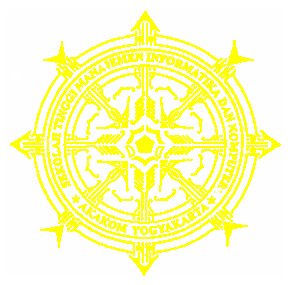 Jumlah SKS		: 6 ( Enam ) SKSJudul Skripsi                : SISTEM INFORMASI PENJUALAN DI BUTIK ORCHIT BERBASIS WEB.Nama Mahasiswa		: MARKARENA IRINNo. Mahasiswa		: 035610043Jurusan		: SISTEM INFORMASIJenjang		: Strata Satu ( S-1 )Skripsi ini telah diperiksa dan disetujui,Yogyakarta,      Agustus 2009Menyetujui,Dosen PembimbingHeru Agus Triyanto, S.E., M.M.HALAMAN PENGESAHANSkripsi ini telah dipertahankan dan disahkan di depan dosen pengujiSekolah Tinggi Manajemen Informatika dan KomputerSTMIK AKAKOM Yogyakarta, pada :Hari	     :Tanggal	     :        Dosen Penguji :	Tanda Tangan : Heru Agus Triyanto, S.E., M.M           1. Al. Agus Subagyo, S.E.,M.Si.            2.    3. C.Sri Kuntjara, Ir., M.T.                    3.Mengetahui/Mengesahkan,Ketua Jurusan Teknik InformatikaL.N. Harnaningrum, S.Si, M.T